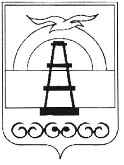 АДМИНИСТРАЦИЯ МУНИЦИПАЛЬНОГО ОБРАЗОВАНИЯ ГОРОДСКОЙ ОКРУГ «ОХИНСКИЙ»ПОСТАНОВЛЕНИЕот 16.01.2020								№ 14г. ОхаВ соответствии со статьями 7, 46 Федерального закона от 06.10.2003 № 131-ФЗ «Об общих принципах организации местного самоуправления в Российской Федерации», Законом Сахалинской области от 06.03.2017 № 15-ЗО «Об оценке регулирующего воздействия проектов муниципальных нормативных правовых актов и экспертизы муниципальных нормативных правовых актов в Сахалинской области», постановлением администрации муниципального образования городской округ «Охинский» от 27.10.2017 № 1006 «Об утверждении Порядка проведения оценки регулирующего воздействия проектов муниципальных нормативных правовых актов и экспертизы муниципальных нормативных правовых актов муниципального образования городской округ «Охинский» Сахалинской области,ПОСТАНОВЛЯЮ:1. Утвердить План проведения экспертизы муниципальных нормативных правовых актов муниципального образования городской округ «Охинский», затрагивающих вопросы осуществления предпринимательской и инвестиционной деятельности, на 2020 год (прилагается). 2. Опубликовать настоящее постановление в газете «Сахалинский нефтяник» и разместить на сайте администрации муниципального образования городской округ «Охинский» www.adm-okha.ru.3. Контроль за исполнением настоящего постановления возложить на председателя комитета по управлению муниципальным имуществом и экономике муниципального образования городской округ «Охинский» А.А. Поземского. Глава муниципального образования                                           		городской округ «Охинский»                                                                                С.Н. ГусевУтвержденпостановлением администрациимуниципального образованиягородской округ «Охинский»от 16.01.2020 № 14ПЛАНпроведения экспертизы муниципальных нормативных правовых актов муниципального образования городской округ «Охинский», затрагивающих вопросы осуществления предпринимательской и инвестиционной деятельности на 2020 годОб утверждении Плана проведения экспертизы нормативных правовых актов администрации муниципального образования городской округ «Охинский», затрагивающих вопросы осуществления предпринимательской и инвестиционной деятельности на 2020 год№ п/пНаименованиенормативного правового актаСроки проведения экспертизыРазработчик нормативного правового акта1Постановление администрации муниципального образования городской округ «Охинский» от 15.11.2019 № 751 «Об определении мест для выпаса сельскохозяйственных животных и маршрутов прогона»20.01.2020–17.04.2020Комитет по управлению муниципальным имуществом и экономике муниципального образования городской округ «Охинский»2Постановление администрации муниципального образования городской округ «Охинский» от 14.08.2017 № 799 «Об утверждении Порядка предоставления субсидии на возмещение затрат гражданам, ведущим личное подсобное хозяйство»24.02.2020-22.06.2020Комитет по управлению муниципальным имуществом и экономике муниципального образования городской округ «Охинский»3Постановление администрации муниципального образования городской округ «Охинский» от 05.07.2017 № 620 «Об утверждении административного регламента предоставления муниципальной услуги «Выдача разрешений на организацию ярмарок»02.03.2020-01.06.2020Комитет по управлению муниципальным имуществом и экономике муниципального образования городской округ «Охинский»4Постановление администрации муниципального образования городской округ «Охинский» от 30.09.2015 № 598 «О присвоении статуса «Социальный магазин» стационарным объектам розничной торговли на территории муниципального образования городской округ «Охинский»02.03.2020-01.06.2020Комитет по управлению муниципальным имуществом и экономике муниципального образования городской округ «Охинский»5Постановление администрации муниципального образования городской округ «Охинский» от 23.05.2018 № 308 «Об утверждении Порядка финансирования мероприятия «Размещение объявлений в средствах массовой информации для нужд МО городской округ «Охинский» муниципальной программы «Совершенствование системы управления муниципальным имуществом в муниципальном образовании городской округ «Охинский» на 2015 – 2020 годы»06.04.2020-03.07.2020Комитет по управлению муниципальным имуществом и экономике муниципального образования городской округ «Охинский»6Постановление администрации муниципального образования городской округ «Охинский» от 07.06.2018 № 351 «Об утверждении Положения о порядке проведения аудита муниципальных унитарных предприятий муниципального образования городской округ «Охинский»27.04.2020-24.07.2020Комитет по управлению муниципальным имуществом и экономике муниципального образования городской округ «Охинский»